Учитель начальных классов МОУ Скалинская ОШДоронина Ирина Алексеевна  I квалификационная категорияКонспект занятия  в 1 классепо теме:«Новый год стучится в двери к нам».Конспект открытого занятия в 1 классеВ/д  Проектная деятельность  « Узнаем сами»Тема: Новогодний праздник . Традиции , обычаи.  Украшаем ёлку.(рефлексивно-оценочный  этап  проектной деятельности)Цели: Личностные УУД :-учебно-познавательный интерес к новому учебному материалу и  способам решения новой задачи;чувство прекрасного и эстетические чувства на основе знакомства с отечественной художественной культурой(традиции;способность к самооценке на основе критериев  успешной  внеучебной деятельности;Регулятивные :- принимать и сохранять учебную задачу;- учитывать выделенные учителем ориентиры, действия в новом учебном материале в сотрудничестве с учителем;- планировать свои действия в соответствии с поставленной задачей и условиями её реализации;- адекватно воспринимать предложения и оценку учителя и товарищей;Познавательные УУД:- строить сообщения в устной форме;-ориентироваться на разнообразие способов решения задач; (Вырезывание фигур по трафарету при помощи сложения бумаги гармошкой)- строить рассуждения в форме связи простых суждений об объекте, его строении;Коммуникативные УУД:- адекватно использовать коммуникативные, прежде всего речевые средства для решения различных коммуникативных задач, строить  монологическое высказывание;- договариваться и приходить к общему решению в совместной деятельностиФорма: групповое  занятиеРезультат: коллективный проект ,  изготовление украшений для новогодней ёлки.. Нарядим ёлочку.Понятия : традиции, самооценка, презентация.1. Орг.момент: дети сидят за общим круглым столом. Учитель: читает стих про Новый год.Сладко спит в берлоге МишаПо ночам трещит морозЩиплет зябликов за нос. Ёлки выстроились в ряд,  Поменять лесной нарядЗа окошком снег идёт Скоро праздник Новый год ( обучающиеся договаривают последнюю сточку) У: Чем  Новогодний праздник отличается от других праздников? -В чём его особенность?  (ответы детей)Давайте назовём главные символы  Нового года. Картинки. ( Ёлка. Дед Мороз, Снегурочка, подарки, снеговик, праздник, песни , хороводы)- Почему и взрослые и дети любят этот праздник?  Вводная беседа с детьми о Новом годе проходит во время продуктивной деятельности:Когда раньше праздновали Новый год? ( 1 сентября)Какой царь издал указ праздновать Новый год 1 января? ( Пётр 1)Почему символом Нового года является ель? А не берёзка например.(ель присутствовала при рождении Иисуса  и на верхушку вешают звезду. Как символ Вифлеемской звезды осветившей рождение Иисуса. Учитель ставит на стол  ёлочку, обращаясь к детям спрашивает - Нашу ёлку можно назвать Новогодней?( ответы) ( письмо) Вспомните пожалуйста . а на празднике она тоже так выглядит? ( нет) Кто из вас знает , как превратить нашу ёлочку в праздничную новогоднюю? (нарядить игрушками , дождиком . мишурой) Где их можно взять? ( в магазине)-У: хорошо. А ещё где? -Можно  сделать своими руками. Я предлагаю нарядить нашу ёлочку.Кто что хочет сделать Фонарик . колокольчик ,шарик) У: Что для этого нужно ( цветная бумага, клей . ножницы,, цветные нитки, (зачем?) для петельки. Этапы работы : Выбираем бумагу. Берём шаблон.Обводим шаблон.(показать или дети сами вспомнят гармошку)СклеиваемДелаем петелькуИтог : у кого что получилось расскажи.Игрушки сделали , теперь украсим ими нашу ёлочку.Ребята . Ёлка наряжена, а что обычно  около   ёлки делают дети.( поют песни, рассказывают стихи, водят хоровод) Песня «В лесу родилась ёлочка»Подарки – сюрприз под ёлкой –подарок детям.        (Письмо)              Дорогие ребята!  Мы тоже очень любим Новый год. И хотим встретить его у Новогодней ёлки Помогите превратить  нашу лесную красавицу, в новогоднюю ёлочку. Лесные звери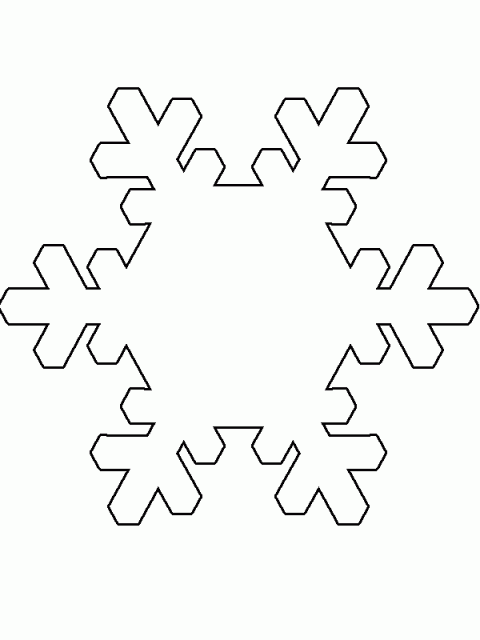 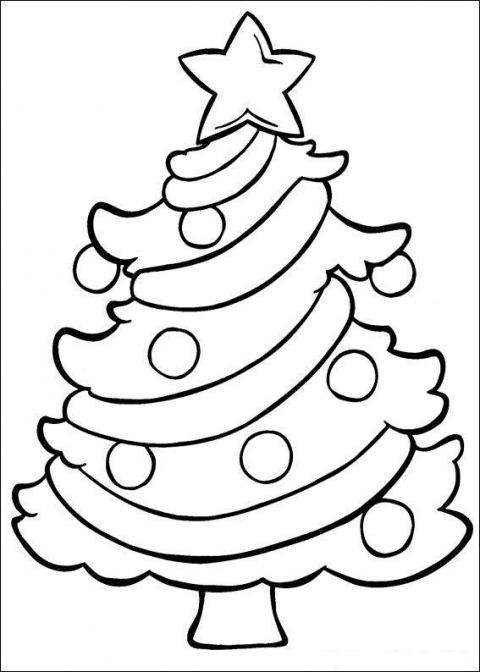 